Провели испытания на 16-и и 12-и добровольцах с целью выявить влияние некоторых дополнительно принимаемых лекарственных средств и добавок к пище (мультивитаминные препараты с микроэлементами) на фармакокинетические параметры долутегравира на нескольких режимах. Вот режимы, наиболее интересные (с 16-ю добровольцами) (Омепразол не будем рассматривать, т.к. он в итоге значимо не повлиял на фармакокинетические параметры dtg):50 мг раз в день только dtg (контрольный режим)50 мг dtg (S/GSK1349572) - раз в день с одновременным разовым приемом таблетки мультивитаминов с минералами «One A Day Maximum» от Bayer (MVI)50 мг dtg - раз в день с одновременным разовым приемом 20мл жидкого антацида (понижающего кислотность) «Maalox Advanctd Maximum Strenght» (Antacid)50 мг dtg - раз в день с приемом 20мл «Maalox Advanctd Maximum Strenght», спустя 2 часа после приема dtgИзвестно, что активность всех исследованных и одобренных ингибиторов интегразы ИИ (включая dtg) основана на связывании их с ионами магния, используемых (арендованных у клетки человека) каталитическим сайтом интегразы ВИЧ в качестве кофакторов (образуют хелатный комплекс, связывающий активный сайт/центр интегразы ВИЧ с уже арендованными у клетки человека ионами магния и ДНК клетки человека) при интеграции (встраивании) в ДНК клетки человека. Тем самым достигается блокирование активного центра интегразы ВИЧ ингибитором интегразы и предотвращается внедрение/встраивание ДНК вируса в ДНК клетки человека. На этом основании авторами КИ было сделано обоснованное предположение, что ионы магния наряду с ионами ряда других металлов, поступающие извне в организм человека (для возможности хелатирования, по определению, с валентностью равной больше единицы (минимум 2)), способны к образованию хелатных комплексов с ИИ, в нашем случае dtg, тем самым связывая данные молекулы ИИ и выключая их из процесса непосредственного ингибирования инегразы ВИЧ.Следовательно, авторы КИ решили проверить как будет влиять на фармакокинетические параметры одновременное применение долутегравира с поливитаминными комплексами, содержащими ионы поливалентных металлов и антацидами, также содержащими данные катионы.В итоге, после проведения КИ данное влияние на основные фармакокинетические параметры показано в таблицах 3, 4 и на графике 1:Table 3.Summary of plasma S/GSK1349572 PK parametersCV, coefficient of variation.aS/GSK1349572 50 mg × 1 dose.bS/GSK1349572 50 mg × 1 dose + MVI × 1 dose.cS/GSK1349572 50 mg × 1 dose + 20 mL of antacid × 1 dose.dS/GSK1349572 50 mg × 1 dose 2 h before 20 mL of antacid × 1 dose.eS/GSK1349572 50 mg (fasted) × 1 dose.fOmeprazole 40 mg once daily × 5 days (fasted) + S/GSK1349572 50 mg × 1 dose (2 h after omeprazole on day 5 only).Table 4.Treatment comparisons for S/GSK1349572Figure 1. Mean concentration–time profiles of S/GSK1349572 administered with or without MVI or antacid.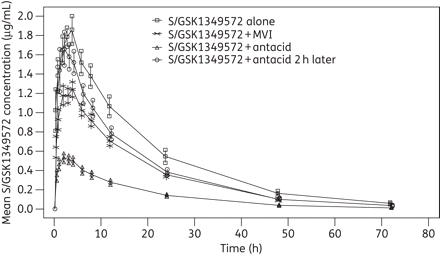 Из таблицы 3 видно, что уменьшение основных фармакокинетических показателей относительно режима 1 (только dtg) произошли в следующей степени:Для режима 2 (dtg + MVI): AUC0-t (площадь под кривой концентрация-время (экспозиция лек. в-ва), ограничивающаяся последним детектируемым значением концентрации dtg, мкг*ч/мл) уменьшилась на 34%; Cmax (максимальная концентрация dtg, мкг/мл) уменьшилась на 35%; C24 (концентрация dtg через 24 часа после приема предыдущей дозы dtg) уменьшилась на 33%.Для режима 3 (dtg + antacid): AUC0-t уменьшилась на 74%; Cmax уменьшилась на 72%; C24 уменьшилась на 74%.Для режима 4 (dtg за 2 часа до antacid): AUC0-t уменьшилась на 26%; Cmax уменьшилась на 18%; C24 уменьшилась на 29%.В таблице 4 приведены значения соотношений = ratio средних геометрических значений = GLS mean (измеренных методом наименьших квадратов) и по сути представляют собой - какую часть от контрольных параметров составляют параметры на исследуемых режимах (т.е. не насколько уменьшилась величина исследуемого параметра относительно контрольного, а наоборот - какая часть от контрольного параметра осталась у исследуемого) и равняется GLS mean режима 2, либо режима 3, либо режима 4, деленное на GLS mean контрольного режима 1.Во-первых, данные показатели продемонстрировали правильность предположения авторов КИ о влиянии ионов металлов на хелатирование dtg и на понижение его свободной концентрации в плазме.Во-вторых, значительное расхождение в величине уменьшениия фармакокинетических параметров dtg режима 2 и режима 3 легко объясняется, если разобрать состав мультивитаминов и Маалокса. В мультивитаминах One A Day Maximum содержание ионов металлов на таблетку составляет: 162 мг кальция, 100мг магния, 18мг железа, 15мг цинка, 2мг меди. В Маалоксе содержание гидроксида алюминия и гидроксида магния на дозу 20 мл (4х5мл) составляет по 1600мг (4х400мг) каждого (в пересчете на элементарный магний, например, содержание его там составит 1600*(МMg/МMg(OH)2) = 1600*(24/58) = 662мг, что более чем в 2 раза превышает массу вместе взятых ионов металлов в One A Day Maximum.В-третьих, прием антацида через 2 часа после приема dtg (режим 4) существенно снизил воздействие препарата на понижение фармакокинетических параметров dtg и его влияние на концентрацию dtg оказалось даже меньше, чем влияние одновременного приема с dtg мультивитаминов с микроэлементами в составе.В-четвертых, если взять во внимание, что минимальная эффективная концентрация (МЭК) dtg, равна IC90 = 0,064мкг/мл, то сравнив с ней C24 на разных режимах приема dtg мы увидим во сколько раз концентрация через 24 часа после приема предыдущей дозы dtg больше опасной МЭК, а именно: C24(режим 2)/МЭК = 0,34/0,064 = 5,3 раз;C24(режим 4)/МЭК = 0,36/0,064 = 5,6 раз;C24(режим 3)/МЭК = 0,13/0,064 = 2 раза.В последнем случае мы видим, что через 24 часа после предыдущей дозы dtg при одновременном употреблении с dtg антацида С24 находится в опасной близости от МЭК, а если учесть коэффициент вариации (т.е. мера разброса значений от величины среднего геометрического) из таблицы 3 для C24 равный 41%  среди всего лишь 16 человек, мы понимаем, что у некоторых пациентов величина C24 dtg будет практически равняться МЭК=0,064мкг/мл (от C24 = 0,13мкг/мл в меньшую сторону, например, с учетом коэффициента вариации в 41%  C24 в некоторых случаях будет равняться всего лишь 0,13мкг/мл*0,59 = 0,077мкг/мл).В-пятых, меня посетила мысль, а вдруг связывание dtg происходит только за счет ионов магния и неплохо бы провести КИ без него, но с ионами других металлов. Или же понять ионы каких металлов сильнее «глушат» dtg. И тут я наткнулся на КИ совместного применения dtg с фумаратом железа (антианемическое средство) и источником кальция в виде карбоната кальцияhttps://accp1.onlinelibrary.wiley.com/doi/full/10.1002/jcph.439и вот таблички оттуда:Table 1. Study Treatment Description (с переводом)А вот результаты данных КИ:Table 2. Summary of Plasma Dolutegravir Pharmacokinetic Parameters Таблица с карбонатом кальцияНиже таблица с фумаратом железаИз таблицы 2 видно, что уменьшение основных фармакокинетических показателей относительно режима А (только dtg) произошли в следующей степени:Для режима В: AUC0-∞ уменьшилась на 39%; Cmax уменьшилась на 37%; C24 уменьшилась на 39%.Для режима С: AUC0-∞ увеличилась на 10%; Cmax увеличилась на 8%; C24 увеличилась на 8%.Для режима D: AUC0-∞ уменьшилась на 5%; Cmax уменьшилась на 0%; C24 уменьшилась на 9%.Для режима E: AUC0-∞ уменьшилась на 55%; Cmax уменьшилась на 58%; C24 уменьшилась на 57%.Для режима F: AUC0-∞ увеличилась на 1%; Cmax увеличилась на 7%; C24 увеличилась на 2%.Для режима G: AUC0-∞ уменьшилась на 4%; Cmax увеличилась на 1%; C24 уменьшилась на 7%.Из этих данных мы видим, что:при использовании кальция карбоната в количестве 1200мг (эквивалентно элементарному кальцию массой 480мг) натощак совместно с dtg влияние на dtg (в сторону понижения) было примерно равно влиянию мультивитаминов из предыдущего КИ, при совместном потреблении с уеренно жирной пищей фарм. параметры dtg были даже лучше чем в режиме только с dtg, а применение карбоната кальция через 2 часа после dtg практически не изменяло параметры моноприема dtg.при использовании фумарата железа в количестве 324мг (эквивалентно элементарному железу массой 107мг) натощак совместно с dtg влияние на dtg (в сторону понижения) было где-то посередине между мультивитаминами и антацидом из предыдущих КИ, при совместном потреблении с умеренно жирной пищей фарм. параметры dtg были даже лучше чем в режиме только с dtg, а применение фумарата железа через 2 часа после dtg практически не изменяло параметры моноприема dtg.Таким образом ясно, что железо в количестве даже 107мг (против 662мг магния из предыдущих КИ) прилично связывает dtg, а вот кальций даже в количестве 480 мг все равно сравним лишь с мультивитаминами (основа 162мг кальция + 100мг магния). А вот пища значительно исправляет ситуацию.Ну и во всех вариантах применения фумарата железа и карбоната кальция во вторых КИ  С24 прилично не дотягивает до МЭК равной 0,064мкг/мл (при худшем раскладе C24 на режиме Е, равное 0,227мкг/мл больше в 3,5 раза чем МЭК).Treatment regimen N Geometric mean (% CV)Geometric mean (% CV)Geometric mean (% CV)Geometric mean (% CV)Treatment regimen N Cmax (μg/mL) C24 (μg/mL) AUC0–t (μg·h/mL) AUC0–∞ (μg·h/mL) S/GSK1349572a 16 2.03 (25)0.51 (38)34.6 (31)35.6 (33)S/GSK1349572 + MVIb 16 1.31 (25)0.34 (33)23.0 (29)23.7 (30)S/GSK1349572 + antacidc 16 0.56 (29)0.13 (41)9.11 (36)9.40 (36)S/GSK1349572 2 h before antacidd 16 1.67 (51)0.36 (42)25.7 (44)26.3 (45)S/GSK1349572 fastede 12 1.84 (44)0.56 (63)31.0 (53)34.7 (57)S/GSK1349572 fasted + omeprazolef 12 1.69 (19)0.53 (27)30.0 (22)34.8 (26)Plasma S/GSK1349572 PK parameter GLS mean ratio (90% CI)GLS mean ratio (90% CI)GLS mean ratio (90% CI)GLS mean ratio (90% CI)Plasma S/GSK1349572 PK parameter S/GSK1349572 + MVI/S/GSK1349572 S/GSK1349572 + antacid/S/GSK1349572 S/GSK1349572 2 h before antacid/S/GSK1349572 S/GSK1349572 + omeprazole/S/GSK1349572 AUC0–∞ 0.667 (0.552, 0.805)0.264 (0.219, 0.319)0.740 (0.613, 0.893)1.00 (0.808, 1.25)Cmax 0.646 (0.540, 0.774)0.276 (0.231, 0.331)0.821 (0.686, 0.984)0.915 (0.754, 1.11)C24 0.679 (0.560, 0.824)0.256 (0.211, 0.311)0.703 (0.579, 0.853)0.954 (0.752, 1.21)CohortTreatmentDescription1AA single dose of dolutegravir 50 mg administered under fasted conditions (dtg отдельно натощак)BA single dose of dolutegravir 50 mg co‐administered with a single dose of calcium carbonate 1,200 mg under fasted conditions (dtg совместно с карбонатом кальция натощак)CA single dose of dolutegravir 50 mg co‐administered with a single dose of calcium carbonate 1,200 mg with a moderate‐fat (30%) meal (dtg совместно с с карбонатом кальция с умеренно жирной едой)DA single dose of dolutegravir 50 mg administered under fasted conditions 2 hours prior to administration of a single dose of calcium carbonate 1,200 mg (dtg натощак за 2 часа до приема кальция карбоната)2AA single dose of dolutegravir 50 mg administered under fasted conditions (dtg отдельно натощак)EA single dose of dolutegravir 50 mg co‐administered with a single dose of ferrous fumarate 324 mg under fasted conditions (dtg совместно с фумаратом железа натощак)FA single dose of dolutegravir 50 mg co‐administered with a single dose of ferrous fumarate 324 mg with a moderate‐fat (30%) meal (dtg совместно с фумаратом железа с умеренно жирной едой)GA single dose of dolutegravir 50 mg administered under fasted conditions 2 hours prior to administration of a single dose of ferrous fumarate 324 mg (dtg натощак за 2 часа до приема фумарата железа)TreatmentTreatmentTreatmentTreatmentGeometric Mean (Coefficient of Variation, %)Geometric Mean (Coefficient of Variation, %)Geometric Mean (Coefficient of Variation, %)Geometric Mean (Coefficient of Variation, %)Dolutegravir 50 mg Single Dose + Calcium Carbonate (CC) 1,200 mg Single DoseDolutegravir 50 mg Single Dose + Calcium Carbonate (CC) 1,200 mg Single DoseDolutegravir 50 mg Single Dose + Calcium Carbonate (CC) 1,200 mg Single DoseDolutegravir 50 mg Single Dose + Calcium Carbonate (CC) 1,200 mg Single DosePharmacokinetic ParametersDolutegravir Alone, Fasted (n = 12)Dolutegravir + CC, Fasted (n  = 12)Dolutegravir + CC, Fed (n = 11)Dolutegravir 2 h Prior + CC, Fasted (n = 11)AUC(0–∞) (μg ∙ h/mL)35.6 (62.3)21.8 (66.3)39.2 (46.6)33.8 (56.8)Cmax (μg/mL) 1.98 (45.9)1.25 (45.0)2.13 (30.4)1.98 (46.1)C24 (μg/mL)0.542 (66.0)0.332 (74.1)0.588 (54.3)0.493 (58.1)tmax (ha) 3.00 (0.50, 6.00)2.00 (0.50, 12.00)3.00 (1.00, 6.02)3.00 (1.00, 4.00)Dolutegravir 50 mg Single Dose+Ferrous Fumarate (FF) 324 mg Single DoseDolutegravir 50 mg Single Dose+Ferrous Fumarate (FF) 324 mg Single DoseDolutegravir 50 mg Single Dose+Ferrous Fumarate (FF) 324 mg Single DoseDolutegravir 50 mg Single Dose+Ferrous Fumarate (FF) 324 mg Single DoseDolutegravir 50 mg Single Dose+Ferrous Fumarate (FF) 324 mg Single DoseDolutegravir Alone, Fasted (n = 11)Dolutegravir + FF, Fasted (n = 11)Dolutegravir + FF, Fed (n = 10)Dolutegravir 2 h Prior + FF, Fasted (n = 10)AUC(0–∞) (μg ∙ h/mL)33.6 (39.6)15.1 (52.6)34.1 (32.7)32.3 (47.2)Cmax (μg/mL) 1.77 (40.6)0.742 (56.4)1.90 (25.3)1.79 (52.0)C24 (μg/mL)0.528 (40.8)0.227 (55.7)0.540 (42.0)0.489 (47.9)tmax (ha) 3.00 (1.00, 6.00)4.00 (2.00, 6.00)3.50 (1.00, 8.00)2.00 (0.50, 6.00)